       London Middlesex Master Gardeners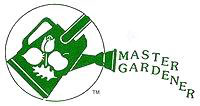  Application QuestionnaireDate:                         Name: Address:                                                                   Phone:    E-Mail: Tell us about your gardening background.Do you currently have a garden? Please give us a general description, its location and the plant material you’ve used. What are your favourite plant types? Do you specialize in any particular type of gardening? Tell us about your volunteer experience.Do you belong to any other volunteer gardening related groups such as a Horticultural Society, Agricultural Society, Garden Club or any other gardening group? Do you belong to any other volunteer groups not related to gardening? Please outline.Outline your Horticultural Training.List any gardening courses that you have taken in the past two years and from where.Have you recently attended any presentations on gardening topics? If yes, who presented & describe what you enjoyed about their presentation.Tell us about your experience in public speaking and meeting the public.Note: Communicating with the public is a very important component of being a Master Gardener. Although it is not necessary to make speeches and presentations you will want to be comfortable answering questions at our events and actively engaging members of the public.Describe any public speaking or presentations you have given and the circumstances.Please describe previous communication you’ve had with the public. Include writing articles, etc.If you were asked a question about a plant problem, which you were not familiar with, how would you respond and where would you go from there?The most important question – Why do you want to become a Master Gardener?Thankyou for your application! Completed ones can be emailed to lonmidmastergardeners@gmail.comOr mailed to:London Middlesex Master GardenersAttn Membership Captain625 Springbank DriveLondon Ontario N6K4T1